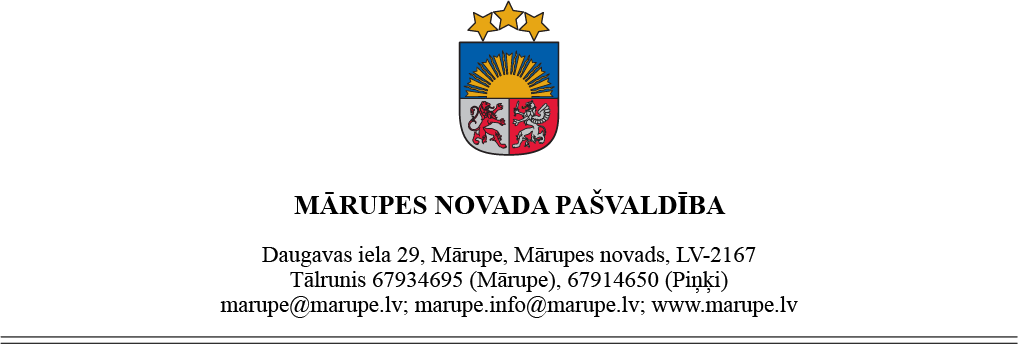 Mārupes novada pašvaldības domeSAISTOŠIE NOTEIKUMI Nr. 52/2022MārupēAtzīt par spēku zaudējušiem Mārupes pagasta padomes 2007.gada 31.oktobra saistošos noteikumus Nr.39 „Mārupes pagasta saimniecības “Granduļi” un “Cepļi” detālplānojums”.Saistošie noteikumi stājas spēkā nākamajā dienā pēc to izsludināšanas oficiālajā izdevumā „Latvijas Vēstnesis”.Pašvaldības domes priekšsēdētājs                                                                     Andrejs EnceApstiprināti ar Mārupes novada pašvaldības domes2022.gada  30.novembra lēmumu Nr.35 (sēdes protokols Nr.24) Par Mārupes pagasta padomes 2007.gada 31.oktobra saistošo noteikumu Nr.39 „Mārupes pagasta saimniecības “Granduļi” un “Cepļi” detālplānojums” atzīšanu par spēku zaudējušiemIzdoti saskaņā ar likuma „Par pašvaldībām” 43.panta pirmās daļas 13.punktu un Teritorijas attīstības plānošanas likuma 29.pantu 